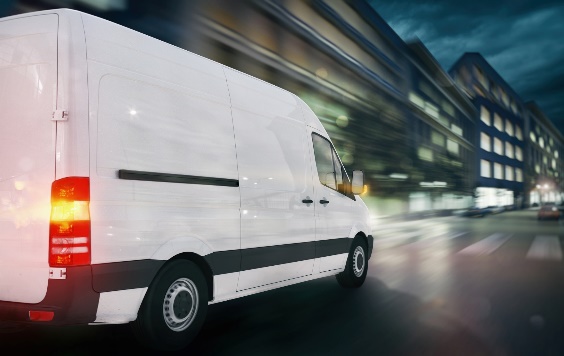 Fleet Risk Management Checklist 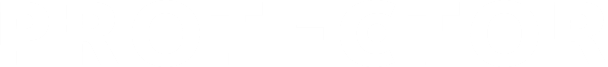 (Distracted Driving)Instructions This short checklist is intended to assist Managers/Supervisors in gaining a deeper understanding of their current organisational risk management activities and control measures relating to managing distracted driving. By answering the questions either:You will identify your current situation and decide what additional control measures are required to keep your drivers safe and your fleet operating in a safe and efficient manner.Disclaimer: Please note that the Information contained herein has been provided to you for general information purposes only and is considered confidential and/or privileged information, which you must not distribute to any third party, in whole or part, without Protector’s express written permission. Whilst all reasonable care has been taken to ensure that the information in this document is comprehensive and accurate, Protector makes no representation, warranty or undertaking, express or implied, as to the accuracy, reliability, completeness or reasonableness of the Information. Any assumptions, opinions and estimates expressed in this document constitute Protector’s judgment as of the date thereof and are subject to change without notice. Any projections and/or proposed risk mitigating solutions contained in this document are based on a number of assumptions as to existing risk conditions and there can be no guarantee that any projected outcomes will be achieved, nor that no other risks exist. Protector does not accept any liability for any direct, consequential or other loss arising from reliance on the contents of this document, and provides no guarantee that recommended remediation measures supersede, or replaces any statutory obligations. YES Best Practice AchievedNO Gap Identified – Take Action NowIN PROGRESS Keep Working On ItDistracted DrivingCovering the basicsYESNOIN PROGRESSDo you have a specific distracted driving policy?If yes, can you demonstrate that all staff are aware of and understand the policy requirements?Do you have a clearly defined mobile phone policy that prohibits or restricts drivers from engaging in incoming/outgoing calls when driving?If yes, can you demonstrate that all staff are aware of and understand the policy requirements?Have you briefed all driving staff and managers on the changes to the Highway Code released on January 29th 2022 relating to the hierarchy of road users?Have you briefed all driving staff and managers on the new GB laws relating to using a handheld mobile phone (in vehicle) introduced in March 2022? Are drivers issued with a copy of the new/updated Highway Code?Do you have a way of identifying who your higher risk drivers are?Are staff strictly prohibited from engaging in or listening to Zoom or MS TEAMS meetings whilst driving?Have you briefed all driving staff on the risks associated with returning to driving after the lockdown restrictions have ended? Such as driver distraction, performing pre -use vehicle safety checks, awareness of vulnerable road users and fatigue management.Do you have a clearly defined and documented plan to manage the driver safety performance of young (under 25 years of age) drivers?Do you investigate all road incidents to identify the root causes?If yes, is driver distraction one of the key contributors to the cause of collisions? If you have answered NO or IN PROGRESS to any of the questions within this checklist, we recommend that you take action now and develop or complete any  specific control measures that will close the gaps. Once you have developed the control measures, review the checklist to see if you can confidently answer YES – Best Practice Achieved to the entire questions set.If you have answered NO or IN PROGRESS to any of the questions within this checklist, we recommend that you take action now and develop or complete any  specific control measures that will close the gaps. Once you have developed the control measures, review the checklist to see if you can confidently answer YES – Best Practice Achieved to the entire questions set.If you have answered NO or IN PROGRESS to any of the questions within this checklist, we recommend that you take action now and develop or complete any  specific control measures that will close the gaps. Once you have developed the control measures, review the checklist to see if you can confidently answer YES – Best Practice Achieved to the entire questions set.If you have answered NO or IN PROGRESS to any of the questions within this checklist, we recommend that you take action now and develop or complete any  specific control measures that will close the gaps. Once you have developed the control measures, review the checklist to see if you can confidently answer YES – Best Practice Achieved to the entire questions set.